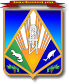 МУНИЦИПАЛЬНОЕ ОБРАЗОВАНИЕХАНТЫ-МАНСИЙСКИЙ РАЙОНХанты-Мансийский автономный округ – ЮграАДМИНИСТРАЦИЯ ХАНТЫ-МАНСИЙСКОГО РАЙОНАП О С Т А Н О В Л Е Н И Е от                                                                                                                 № г. Ханты-МансийскО внесении изменений в постановление администрации Ханты-Мансийского района от 23.06.2021 № 152 «Об утвержденияпорядка  назначения на должность руководителяфинансового органа Ханты-Мансийского района»	В соответствии со статьей 2 закона Ханты-Мансийского автономного округа - Югра от 24.02.2022 № 2-оз «О порядке участия финансового органа Ханты-Мансийского автономного округа - Югры в проведении проверки соответствия кандидатов на замещение должности руководителя финансового органа муниципального района, муниципального округа, городского округа квалификационным требованиям, предъявляемым к руководителю финансового органа муниципального образования», в целях приведения муниципальных правовых актов в соответствие действующему законодательству:Внести изменения в постановление администрации Ханты-Мансийского района от 23.06.2021 № 152 «Об утверждения порядка  назначения на должность руководителя финансового органа Ханты-Мансийского района», изложив пункт 2  приложения к постановлению в следующей редакции:«2. Для проведения проверки соответствия кандидатов на замещение должности руководителя финансового органа Ханты-Мансийского района квалификационным требованиям глава Ханты-Мансийского района представляет в Департамент финансов Ханты-Мансийского автономного округа – Югры следующие документы:1) справка о кандидате по форме, определяемой Департаментом финансов Ханты-Мансийского автономного округа – Югры;2) копии документов об образовании и (или) о квалификации, подтверждающих наличие у кандидата высшего образования и (или) дополнительного профессионального образования, об ученой степени (при наличии) и ученом звании (при наличии), заверенные в установленном порядке;3) сведения о трудовой деятельности, оформленные в установленном законодательством порядке, и (или) копия трудовой книжки, заверенная в установленном порядке, или копии иных документов, подтверждающих трудовую деятельность кандидата, заверенные в установленном порядке;4) согласие кандидата на обработку его персональных данных по форме, определяемой Департаментом финансов Ханты-Мансийского автономного округа – Югры;5) копия акта главы Ханты-Мансийского района о возложении на кандидата исполнения обязанностей руководителя финансового органа Ханты-Мансийского района (при наличии);6) рекомендательное письмо главы Ханты-Мансийского района с обоснованием причин назначения кандидата на должность руководителя финансового органа Ханты-Мансийского района.".Опубликовать (обнародовать) настоящее постановление в газете «Наш район», в официальном сетевом издании «Наш район Ханты-мансийский», разместить на официальном сайте администрации Ханты-Мансийского района.Настоящее постановление вступает в силу после его официального опубликования (обнародования).  Контроль за выполнением распоряжения возложить 
на заместителя главы Ханты-Мансийского района, курирующего деятельность управления юридической, кадровой работы и муниципальной службы администрации Ханты-Мансийского района.Глава Ханты-Мансийского района                                               К.Р.Минулин